Student Preparation PackageCombat Marksmanship Coaches Course Check-in for Marines Registered in MCTIMS: 0700 @ trailer RR-11KCheck-in for Marines on Standby: 0900 @ trailer RR-11KUnits who show up late will be moved to the end of the standby line.NO EXCEPTIONSPrior to Thursday Check-in:Students complete the Command Screening Checklist S-3 emails the completed MTU Detail Roster V.14MAY19 (MS Word Format) to wtbn_mtu_stone_bay@usmc.mil  the NLT the Tuesday before check-in day.Limited Technical Inspections/ Pre-firing Inspections (LTI/PFI) completed by unit armory.Complete MarineNet course (BER08A0000)Turn in at Thursday Check-In:Copy of the completed Command Screening ChecklistCompleted MTU Detail Roster V.14MAY19One signed copy per detail* of the Letter of Authorization signed by the CO or Acting.One signed copy per detail* of the Limited Technical Inspections/ Pre-firing Inspections (LTI/PFI) signed by unit armorer.Hard copy of the certificate for MarineNet course (BERO8A0000)*Marines coming in groups of two or more are only required to turn in a single copy of the detail roster, letter of authorization, and LTI/PFI’s. Each individual Marine is responsible for their own Command Screening Checklist and MarineNet certificateFailure to provide any of the required paperwork during check-in could result in disenrollment from the course                   Questions? Call (910) 440-2561/2576 or email wtbn_mtu_stone_bay@usmc.milMARKSMANSHIP TRAINING UNIT GEAR LIST1.  The following is the minimum gear that is required for students to attend CMC/CMT.  Students are required to bring all the required gear to class when directed to do so by the Chief Instructor.ITEM								QUANTITY  CMC (ONLY)M16A4/M4							1M9 SERVICE PISTOL						1PISTOL MAGAZINES						2PISTOL MAG POUCHES					1ISSUED M-9 DROP HOLSTER (Req. for CPP)    	1CARTRIDGE BELT						1M9 CLEANING GEAR (SL-3) COMPLETE SET		1AN/PEQ-15/16						1AN/PVQ-31A OR AN/PVQ-31B (RCO)			1AN/PVS 14B (SL-3 COMPLETE)    			1VICKERS OR APPROVED 3-POINT SLING			1SLING ADAPTER (for M16/A4)                	1 RIFLE MAGAZINE                            	6LW HELMET W/NIGHT OPTIC MOUNT            		1FLAK JACKET                               	1                         MAGAZINE POUCH                         		3RIFLE WEAPON CLEANING GEAR				1 COMPLETE SET 		NOTEPAD 							1			PENS/PENCILS						1ISSUED CAMELBACK/CANTEEN       	      	1LITHIUM BATTERIES  			     	 	4AA BATTERIES						4SEASONAL SERVICE UNIFORM				1ISSUED EAR AND EYE PROTECTION             	1GORTEX TOP AND BOTTOM					1*STOCK RIFLE AND STOCK PISTOL			Number dependent on # studentsCMT (ONLY)NOTE TAKING MATERIAL					1 SETSEASONAL SERVICE UNIFORM				1ISSUED EAR AND EYE PROTECTION				1Disenrollment Procedures1.  Students may be subject to disenrollment from the course at any time at the discretion of the MTU officer in charge.  Prior to disenrollment the Marine’s unit will be telephonically notified of the reason the Marine is being disenrolled and to expect the Marine to report back IMMEDIATELY with a letter to the Commanding Officer explaining why the Marine was disenrolled.  Students may be dismissed for reasons including but not limited to the following:      a.  Not checking into the course with the correct forms and prescribed gear.    b.  Integrity violations, to include cheating on any written or performance examinations.    c.  Physical and medical problems that preclude the Marine from participating in required training evolutions.    d.  Marines are not authorized to take annual leave during the course.      e.  Failure to meet the marksmanship standards of the course.  Students must fire a score of 200 or greater on Table 1A and a score of 80 or higher score on Table 2 with the service rifle.  A Marksman or higher score with the M9 service pistol is required.  Also, completion of the course of fire for Tables 3 through 6 in accordance with reference (a) is required.       f.  Failure of exams.  Students will be afforded the opportunity to remediate each written exam during Combat Marksmanship Coach Course and Combat Marksmanship Trainer Course.  The score from the first attempt will count toward the student’s overall class average.  Failure of the same exam twice will be cause for disenrollment.  Any three exam failures will also be a cause for disenrollment.            (1)  The initial failure of a written or performance exam will result in a counseling conducted by the squad instructor.  The student will be given additional remediation training and then retested.        (2)  The failure of a retest will result in a counseling conducted by the Chief Instructor and disenrollment from the respective course.  The Marine’s parent command will be notified of the academic failure and disenrollment procedures will begin.         (3)  Upon failure of a third written or performance exam, the Marine will receive a counseling from the SNCOIC and disenrollment from the respective course.  The Marine’s parent command will be notified of the academic failure and disenrollment procedures will begin.    g.  Any unauthorized absence, for any period of time, will result in disenrollment from the CMT or CMC course.    h.  Students who demonstrate unprofessional or disrespectful behavior towards MTU Staff will be disenrolled from the course at the discretion of the MTU OIC or SNCOIC.    i.  Disenrollment Actions.  If the MTU OIC determines that a student is to be disenrolled from the course, the following actions will be taken:        (1) Telephonically notify the Marine’s unit.        (2) Ensure that the Marine is properly checked out of WTBN to include Supply, Armory, and Billeting.        (3) Generate a disenrollment letter, from the WTBN Commanding Officer, addressed to the Marine’s Commanding Officer detailing the reason for disenrollment.2.  Any questions regarding disenrollment should be directed to the SNCOIC MTU at 440-2027.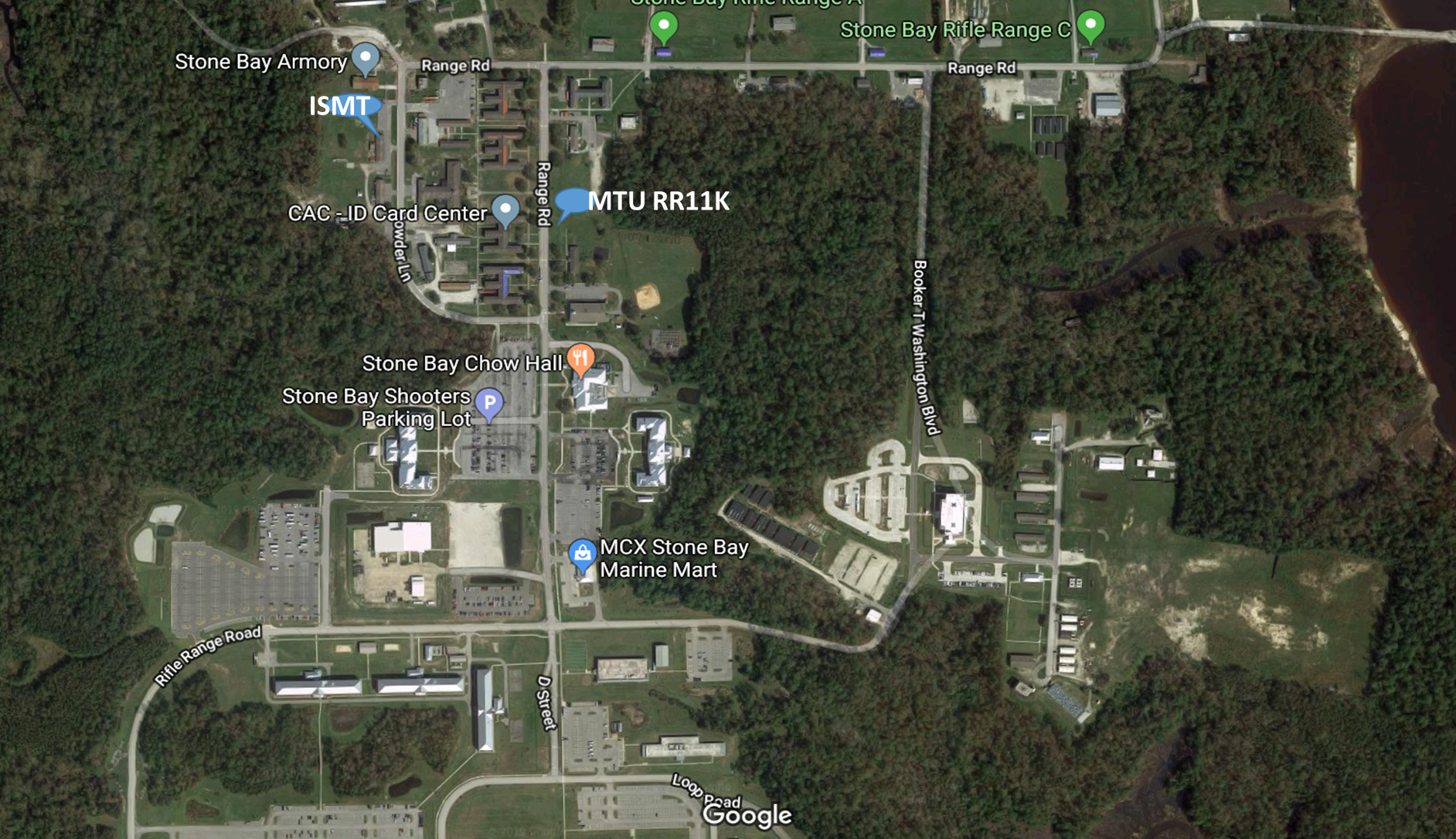 